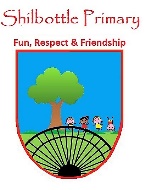 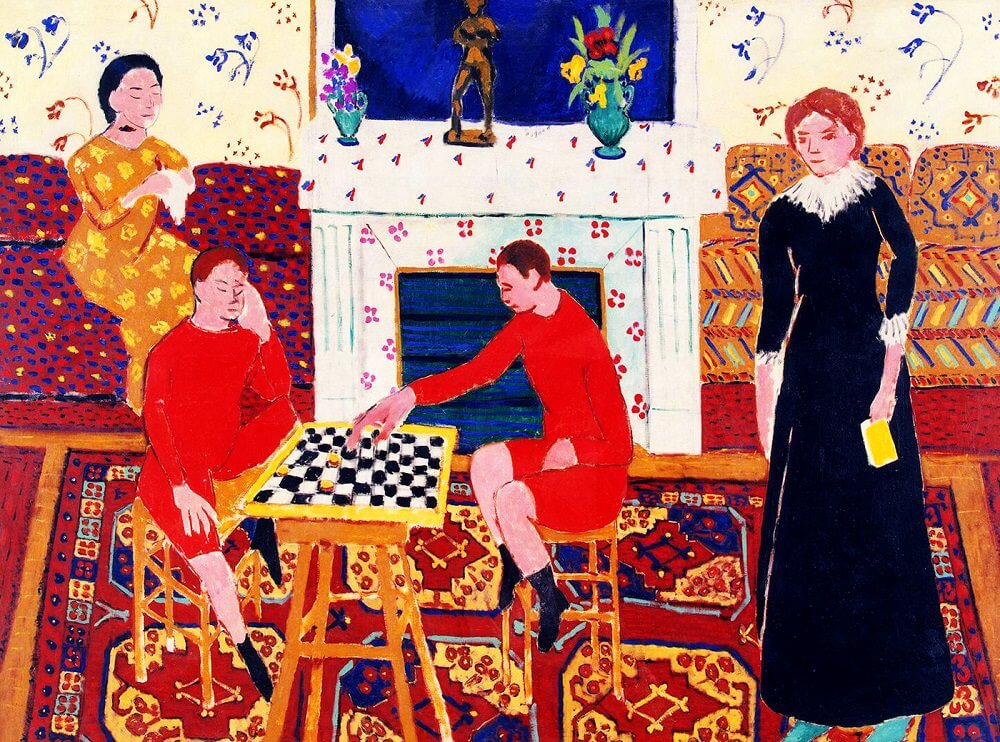 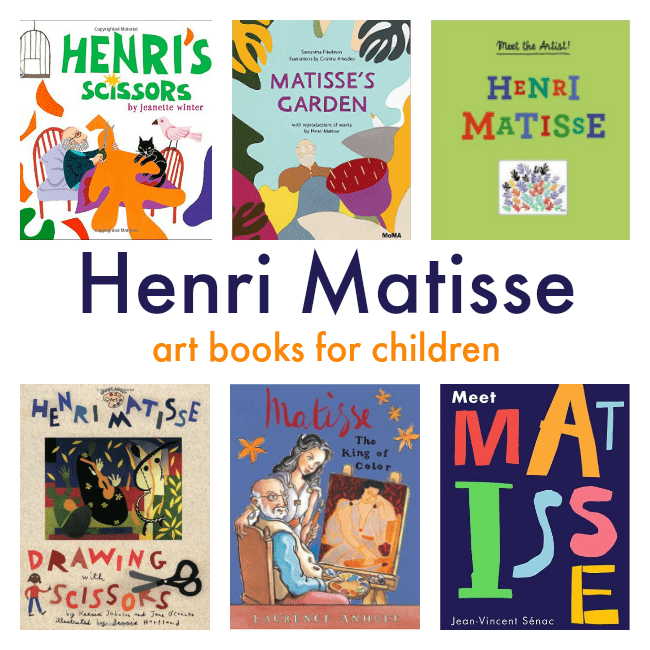 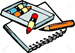 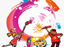 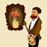 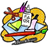 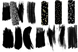 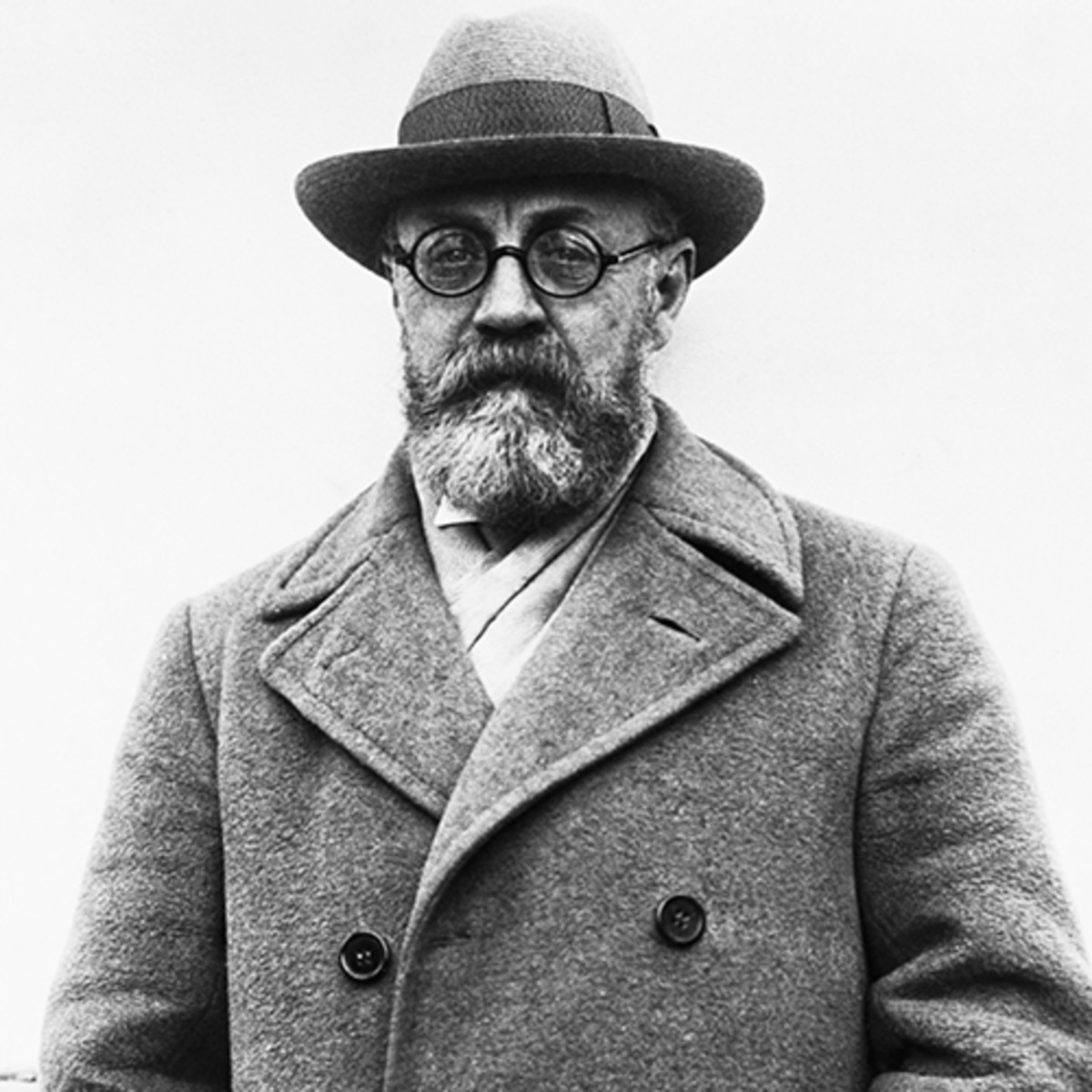 VocabularyMeaningblock printingThe process of printing patterns by means of an engraved block.collageA piece of art made by sticking various different materials such as photographs and pieces of paper or fabric on to a backing.FauvismA style of painting with vivid expressionistic and non-naturalistic use of colour that flourished in Paris from 1905.Henri MatisseA French visual artist, known for both his use of colour and his fluid and original draughtsmanship.mark-makingThe different lines, dots, marks, patterns, and textures we create in an artwork.Painter’s FamilyCreated by Henri Matisse in 1911 using the oil on canvas method and depicts the freedom within his family.patternsOne of the principles of art and are motifs (consisting of shapes, lines, and forms) that are repeated in arrangements, sequences, and groupings.textilesA type of cloth or woven fabric.textureThe tactile quality of the surface of a work of art.toneThe relative lightness or darkness of a colour.William MorrisA British textile designer, poet, artist, novelist, architectural conservationist, printer, translator and socialist activist associated with the British Arts and Crafts Movement.